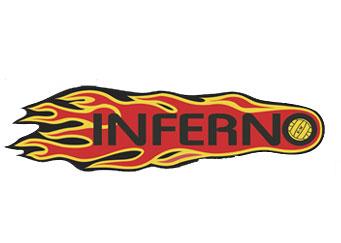 KW Water PoloCoaching ApplicationFull Name: Address: Phone: Email: What age division(s) are you interested in coaching? (10U, 12U,14U Boys, 14U Girls, 16U Boys, 16U Girls, 18U Boys, 18U Girls, ANY): Please use this section to describe your philosophy as a coach. Please include:are you focused on recreation or competitionwhat is your approach to encouraging and motivating athleteswhat are your expectations for player behavior and attendancewhat are the ideal number of practices per week for the age group you wish to coachhow you will maintain competitiveness while developing new athletesEnter your information here: Please use this section to describe how you would contribute to the growth of water polo in KW.Enter your information here: Please use this section to describe how you will develop the athletes you coach. Please include:primary goals you hope to achieve by mid and end of seasonpractice plan summarized monthly throughout for the seasontournaments you plan to enter (should be in the range of 4-5)how you would support a seamless development plan and cooperation from division to divisionEnter your information here: Please use this section to describe your experience and coaching success. Please include:coaching designationsany training which pertains to motivating and developing young playersachievements of teams coached in past 3 years – year, level, your role, achievementExample: 2017, 18U Boys, Assistant Coach, NCL Eastern National Silver MedalistsEnter your information here: Applicant InformationCoaching PhilosophyGrowing the SportCoaching PlanExperience